Minoufiya University,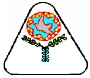 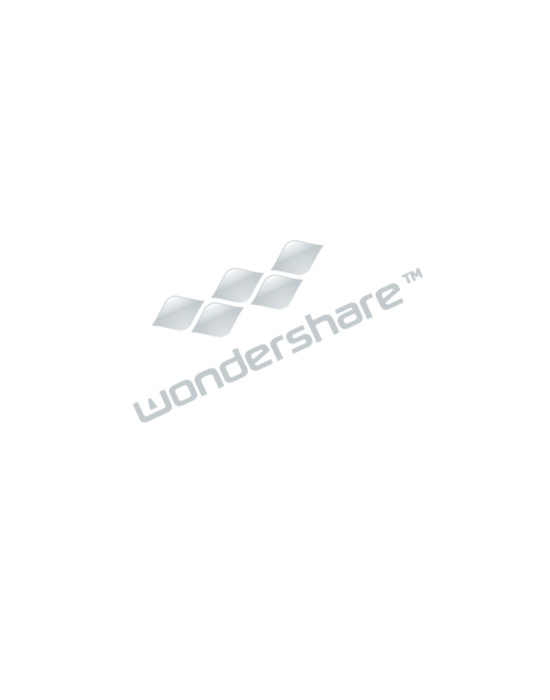 Faculty of Engineering,Electrical Eng. Dept.,Post Graduate Studies and Research.Minoufiya UniversityFaculty of EngineeringCourse SpecificationTitle: Theories of Electrical MachinesCode Symbol: ELE 602Department offering the course: Electrical Eng. DeptDate of specification approval: / /2012A- COURSE IDENTIFICATION AND INFORMATION:B - Professional InformationB.1 Course Aims:This course aims to give the graduate a powerful tool to analyze and solve someproblems occurring in electrical machines. This course presents the main relevant theoriesof electrical machines. It contains the generalized machine theory and its relationship withthe classical theory. It presents also the theory of symmetrical components and itsapplication in electrical machines.B.2 Course Objectives1. Demonstration of the knowledge and understanding of the importance of theories ofelectrical machines.2. Definition of the requirements for the theories of electrical machines.3. Determination of the machine parameter required for theories of electrical machine.4. Obtaining the transient model of electrical machines.5. Analyzing and performance of in induction motors during fault conditions.6. Analyzing and calculating the short circuit current in synchronous machines from theclassical and general theories.1/ELE 602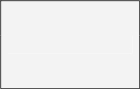 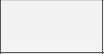 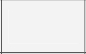 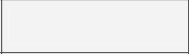 7. Application of symmetrical component theory in the analysis of electrical machines in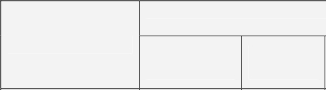 both steady state and transient operations..B.3 Relationship between the course and the programmeB.4 Course Intended Learning Outcomes (ILOs)2/ELE 602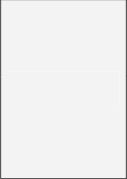 B.5 Course Topics.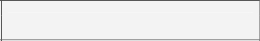 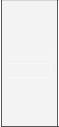 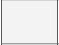 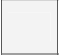 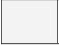 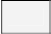 B.6 Course Topics/hours/ILOS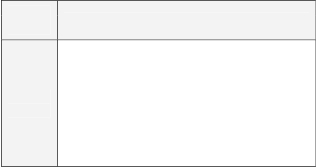 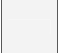 B.7 Teaching and Learning Method:5/ELE 602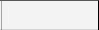 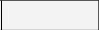 B. 8 Assessments: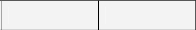 B.9 Facilities required for teaching and learning:A. Library Usage: Students should be encouraged to use library technical resources in thepreparation of reports.B.10 List of references:1- Course notes (updated yearly).2- Dr P. S. Bimbhra "Generalized Theory of Electrical Machines" 5th edition, 2nd reprint,Khanna Publishers, Delhi, India, 1997.3- N. N. Hancock "Matrix Analysis of Electrical Machinery" 2nd edition, Pergamon Press Lid.,Toronto, Canada, 1974.4- Periodicals, web sites.5- G. J. Retter "Matrix and Space – Phasor Theory of Electrical Machines" Akademiai Kiado,Budapest, Hungary, 1987.********************************************************************Course Coordinators	Head of DepartmentProf. Dr. Fathy Abdel-kader	Prof. Dr. Gamal MorsiProf. Dr. Prof. Sabir A. EldhemyDr. Hala S. ElsayedDate:FieldProgramme ILOs that thecourse contribute in achievingCourse ILOsKnowledge&UnderstandingA1. Understand theory, basicsand practices of mathematics,sciences and various electricalpower and machinesengineering technologies.a1-1) Explain the application of Laplacetransform in transient analysis of electricalmachines and transformers.Knowledge&UnderstandingA3. Understand the scientificdevelopments in electricalpower and machinesengineering.a3-1) Choose the matrix analysis techniquefor the analysis of electrical machines.Knowledge&UnderstandingA5. Understand quality basicsfor working in the power andmachines engineering field.a5-1) Analyzing and calculating thetransient short circuit current ofsynchronous machines.a5-2) Analyzing the performance ofinduction machines in case of phaseinterruption.Intellectual skillsB1. Analyze and evaluate thedata    and    use    it    to    solveelectrical power and machinesproblems.b1-1) Select the appropriate computerprogramming    (MATLAB)    to    get    themathematical solution of the obtainedmodel.b1-2) Select the appropriate method oftorque calculation.Intellectual skillsB2. Produce solutions to powerand machines problems throughthe    application    of    specificengineering                   disciplineknowledge based on limited andpossible information.b2-1) Select the appropriate solution (frommany solutions) for the problems based onanalytical thinking.FieldAcademic Reference Standards For Electrical Engineering Postgraduates(ARSEP-ELE)Academic Reference Standards For Electrical Engineering Postgraduates(ARSEP-ELE)Academic Reference Standards For Electrical Engineering Postgraduates(ARSEP-ELE)Academic Reference Standards For Electrical Engineering Postgraduates(ARSEP-ELE)FieldKnowledge &UnderstandingIntellectualSkillsProfessionaland PracticalSkillsGeneral and TransferrableSkillsProgrammeAcademic Standardsthat the coursecontribute inachievingA1, A3, A5B1,B2,B3C3,C4D1,D2,D3,D4,D5,D6,D7,D8B3. Deal with different andcontradicting     knowledge     tosolve    power    and    machinesproblems.b3-1) Select the methods of solving someproblems occurring in electrical machines..Professional andPractical SkillsC3.    Evaluate    the    availablemethods and tools in the powerand machines engineering field.c3-1) Apply the computer programming(MATLAB) to solve problems which arenot possible to be solved by hand.Professional andPractical SkillsC4. Define, plan, analyze, andsolve the power and machinesproblems to reach conclusionsand compare the results withothers.c4-1) Identify and formulate the problemsof electrical machines    from    real    lifesituations, according to their priorities.General andTransferrableSkillsD1. Communicate effectively inwriting, verbally and throughillustrations and mathematicalequations.D2.         Apply         informationtechnology    tools    related    tospecific power and machinesdiscipline.D3.    Evaluate    him-her     anddetermine         his         personaleducation needs.D4. Use different resources toobtain          knowledge          andinformation.D5. Put the rules and indicatorsto evaluate performance of theothers.D6. Work with a group andmanage the team.D7.       Manage       the       timeefficiently.D8.     Self     and     continuouslearning.d1-1) Effective communication and sharingideas through solving tutorials.d2-1) Apply the matrix technique andLaplace transform all over the course.d3-1) Measure his-her level by ordinaryinvestigations in regular times..d4-1) Use textbooks, and databasesinformation in lectures.d5-1) Measure actual performance againstexpected performance.d6-1) communicate with a team work toanalyze certain problems occurring inelectrical machines and give a presentation.d7-1) Apply monthly list of tasks that needto be doned8-1) Learn and practice something newand different after the end of the course.TopicNo.General TopicsWeeks1stWinding inductances in electrical machines12ndLinear transformation and (dq) model of electrical machines23rdDC and AC series single phase commutator machines34thThe steady state performance of induction machines45thTransient conditions in induction machines5WeekNo.Sub. TopicsTotalHoursContact hrsContact hrsContact hrsCourse ILOsCovered (By No.)WeekNo.Sub. TopicsTotalHoursLec.Tut.Lab.Course ILOsCovered (By No.)Week-1    The objectives of the course    Definition of theories of electricalmachine.    Why this course is important? Requirements of the course. Winding inductance in electricalmachines642-a1-1, a3-1, a5-1,a5-2Week-2    Linear transformation and       (dq)model of electrical machines642-b1-1,b1-2,b2-1,b3-1, c3-1, c4-1Week-3    DC and AC series single phasecommutator machines.642-a1-1, a3-1,b1-1,b1-2,b2-1, b3-1,c3-1, c4-1Week-4    The steady state performance ofinduction machines642-a1-1, a3-1,b1-1,b1-2,b2-1, b3-1,c3-1Week-5    Transient conditions in inductionmachines.642-b1-1,b1-2,b2-1,b3-1, c3-1Week-6    The steady state performance ofsynchronous machines.642-b1-1,b1-2,b2-1,b3-1, c3-1, c4-1Week-7    Transient conditions in synchronousmachines642-b1-1,b1-2,b2-1,b3-1, c3-1, c4-1Week-8    Presentation about "Smalloscillations in separately excited dcmachines"642-d6-1, d3-1, d5-1,d6-1, d71, d-1Week-9    Theory of steady state and transientsymmetrical components642-a1-1, a3-1,b1-1,b1-2,b2-1, b3-1,c3-16thThe steady state performance of synchronous machines.67thTransient conditions in synchronous machines78thTheory of steady state and transient symmetrical components89thApplication of symmetrical components in balanced polyphase inductionmachines910thApplication of symmetrical components in unbalanced two phase inductionmachines1011thSingle phase operation of induction machines1112thThe polyphase synchronous machines with uniform air gap and no damperwindings1213thThe polyphase synchronous machines with salient poles and no damperwindings13Course Intendedlearning outcomes(ILOs)Course Intendedlearning outcomes(ILOs)Knowledge &understandinga1-1xxxxKnowledge &understandinga3-1xxxxKnowledge &understandinga5-1xxxxKnowledge &understandinga5-2xxxxIntellectualSkillsb1-1xxxxxIntellectualSkillsb1-2xxxxxIntellectualSkillsb2-1xxxxxIntellectualSkillsb3-1xxxxxProfessionaland practicalSkillsc3-1xxxxxProfessionaland practicalSkillsc4-1xxxxxGeneral andTransferrableSkillsd1-1xxxxxxxxGeneral andTransferrableSkillsd2-1xxxxxxxxGeneral andTransferrableSkillsd3-1xxxxxxxxGeneral andTransferrableSkillsd4-1xxxxxxxxGeneral andTransferrableSkillsd5-1xxxxxxxxGeneral andTransferrableSkillsd6-1xxxxxxxxGeneral andTransferrableSkillsd7-1xxxxxxxxGeneral andTransferrableSkillsd8-1xxxxxxxxWeek-10    Application         of         symmetricalcomponents in balanced polyphaseinduction machines642-b1-1,b1-2,b2-1,b3-1, c3-1Week-11    Application         of         symmetricalcomponents    in    unbalanced    twophase induction machines642-b1-1,b1-2,b2-1,b3-1, c3-1Week-12    Single phase operation of inductionmachines642-a1-1, a3-1,b1-1,b1-2,b2-1, b3-1,c3-1Week-13    The    poly    -    phase    synchronousmachines with uniform air gap andno damper windingsa1-1, a3-1,b1-1,b1-2,b2-1, b3-1,c3-1Week-14    The         polyphase         synchronousmachines with salient poles and nodamper windingsa1-1, a3-1,b1-1,b1-2,b2-1, b3-1,c3-1, c4-1    Presentation          about          "Smalloscillations in balanced inductionmachinmes"d6-1, d3-1, d5-1,d6-1, d71, d-1Assessment MethodMarkPercentageFinal Examination (written)100100%Total100100%